SVJETSKI DAN ZDRAVLJA 2015.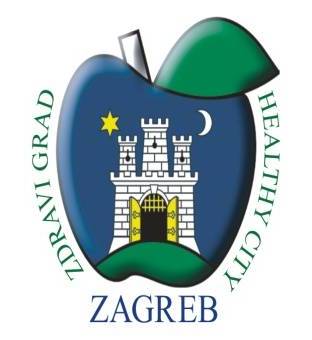 Utorak 07. travnja 2015. Od 7.30 sati nadaljeBesplatne akcije za građane:  mjerenja krvnog tlaka, šećera u krvi (GUK-a) i određivanje ITM, individualno savjetovanje o zdravoj i pravilnoj prehrani,  savjeti i upute o smanjenu prekomjerne tjelesne težine, predstavljanje patronaže u zajednici kao i prigodno  predavanje o važnosti  prehrane. - provoditelji:  patronažne sestre Domova zdravlja - lokacije i termini oglašeni u Domovima zdravlja13,00-14,00 sati predavanje za učenike Zdravstvenog  učilišta na temu  „Svjetski dan zdravlja-sigurnost hrane“  -provoditelj:  Nastavni zavod za javno zdravstvo  Dr. Andrija Štampar-lokacija: Dvorana Zdravstvenog  učilišta, Medvedgradska 5 Srijeda 08. travnja 2015.  Od 7.30 sati nadaljeBesplatne akcije za građane:  mjerenja krvnog tlaka, šećera u krvi (GUK-a) i određivanje ITM, individualno savjetovanje o zdravoj i pravilnoj prehrani,  savjeti i upute o smanjenu prekomjerne tjelesne težine, predstavljanje patronaže u zajednici kao i prigodno  predavanje o važnosti  prehrane. - provoditelji:  patronažne sestre Domova zdravlja - lokacije i termini oglašeni u Domovima zdravlja9.00 – 14.00 sati Besplatne usluge za građane: Dani otvorenih vrata Centra za preventivnu medicinu  Nastavnog zavoda za javno zdravstvo „Dr. Andrija Štampar“ mjerenje krvnog tlaka, kontrola šećera u krvi (GUK), analiza tjelesne mase uz preporuke primjerene tjelesne aktivnosti te se savjetovanje s liječnikom, nutricionistom i kineziologom (svi koji se odazovu ostvariti  će 10% popusta na ostale usluge Centra za preventivnu medicinu).-provoditelj: Nastavni zavod za javno zdravstvo Dr. Andrija Štampar  Mirogojska cesta 16-lokacija: Nastavni zavod za javno zdravstvo Dr. Andrija Štampar  Mirogojska cesta 16 /I (sobe 112, 113 i 114)  više informacija na www. stampar.hr11,30 sati predstavljanje „Zdravstveno-statističkog ljetopisa Grada Zagreba“ u kojemu su objedinjeni ključni zdravstveni pokazatelji koji ukazuju na aktualnu zdravstvenu situaciju građana grada Zagreba.-provoditelj: Nastavni zavod za javno zdravstvo Dr. Andrija Štampar  Mirogojska cesta 16-lokacija: Velika dvorana Nastavnog zavoda za javno zdravstvo Dr. Andrija Štampar                Mirogojska cesta 1617,00-19,00 - za građane! EKO PLAC – Vrbani - provodi se na način da se građani upoznaju  s malim obiteljskim poljoprivrednim gospodarstvima koja se bave isključivo ekološkom, organskom ili biodinamičkom proizvodnjom.-provoditelj; Udruga Vestigium uz podršku Grada Zagreba,  Gradskog ureda za poljoprivredu -lokacija: Naselje Vrbani,  Rudeška cesta 142 (s dvorišne strane prostor  udruge Vestigium)Četvrtak 09. travnja 2015. Od 7.30 sati nadaljeBesplatne akcije za građane:  mjerenja krvnog tlaka, šećera u krvi (GUK-a) i određivanje ITM, individualno savjetovanje o zdravoj i pravilnoj prehrani,  savjeti i upute o smanjenu prekomjerne tjelesne težine, predstavljanje patronaže u zajednici kao i prigodno  predavanje o važnosti  prehrane - provoditelji:  patronažne sestre Domova zdravlja - lokacije i termini oglašeni u Domovima zdravlja11,00 sati za građane!Stručni skup ''Navike promijeni i zdravlje pokreni'' u svrhu promocije odgovornog ponašanja građana prema prehrani i tjelesnoj aktivnosti te njihova motiviranja na usvajanje zdravijih životnih navika.-organizatori:  Nastavni zavod za javno zdravstvo ''Dr. Andrija Štampar'', Gradski ured za                       zdravstvo Grada Zagreba, i RTL televizija pod pokroviteljstvom Ministarstva                        zdravlja-lokacija: Velika dvorana Nastavnog zavoda za javno zdravstvo Dr. Andrija Štampar                 Mirogojska cesta 16petak, 10. travnja 2015.10.00 sati:  radionica za učenike Eko grupe OŠ Jure Kaštelana sa svrhom edukacije i motivacije najmlađih za zdravi način života i odgovorni pristup hrani-organizatori : Gradski ured za poljoprivredu, gradski ured za zdravstvo, gradski ured za                         obrazovanje kulturu i šport-lokacija: Gradski vrtovi Savicasubota 11. travnja  2015.7.30-15.30  za djecu (i sve  građane)  „Igrajmo se zdravo“ akcija obilježavanja Svjetskog dana zdravlja Odreda izviđača „Savski gaj“ sa ciljem motiviranja i edukacije djece za zdravi način života-organizatori: Odred izviđača „Savski gaj“ uz potporu Gradskog ureda za zdravstvo i                       Nastavnog zavoda za javno zdravstvo Dr. Andrija Štampar  -lokacija: Jezero Jarun-otok Trešnjevka8.00-13.00 - za građane !Promocija  ZG - sireka – Svježeg kravljeg sira; certificiranog proizvoda i kontroliranog od Grada Zagreba -provodi: Gradski ured za poljoprivredu-lokacija: Tržnica Utrine8.30-14.30 sati - za građane - zabava i besplatan zdravi ručak za sudionike „Idemo na Sljeme“ – pješačenje – planinarenje  na Sljeme od Medvedgrada do doma Crvenog križa, sudionike očekuje niz zabavnih sportskih sadržaja te besplatna mjerenja krvnog tlaka, šećera i kisika u krvi-organizator: Nastavni zavod za javno zdravstvo ''Dr. Andrija Štampar'' u suradnji s  Gradskim  uredom za zdravstvo, Gradskim uredom za obrazovanje kulturu i šport,  Kineziološkim  fakultetom Sveučilišta u Zagrebu, Crvenim  križem  Grada Zagreba, Hrvatskim  Crvenim križem i Hrvatskom  agencijom  za hranu.-lokacija: sakupljanje na Medvedgraduviše informacija na www. stampar.hr9.00-15.00 sati -  za građane! „Proizvodi hrvatskog sela“ prigodna prodaja hrane, pića i suvenira poljoprivrednih proizvođača  ( na 8 štandova)-organizatori: Gradski ured za poljoprivredu, Gradski ured za zdravstvo uz sudjelovanje                      Nastavnog zavoda za javno zdravstvo Dr. Andrija Štampar-lokacija: Trg bana Josipa Jelačića ( južna strana kipa  bana Josipa Jelačića)10.00-12.00 - za građane!EKO PLAC – Vrbani - provodi se na način da se građani upoznaju  s malim obiteljskim poljoprivrednim gospodarstvima koja se bave isključivo ekološkom, organskom ili biodinamičkom proizvodnjom.. -provoditelj; Udruga Vestigium uz podršku Grada Zagreba,  Gradskog ureda za poljoprivredu -lokacija: Naselje Vrbani,  Rudeška cesta 142 s dvorišne strane prostor  udruge VestigiumPonedjeljak 13.travnja -17. travnja 2015.Od 7.30 sati nadaljeBesplatne akcije za građane:  mjerenja krvnog tlaka, šećera u krvi (GUK-a) i određivanje ITM, individualno savjetovanje o zdravoj i pravilnoj prehrani,  savjeti i upute o smanjenu prekomjerne tjelesne težine, predstavljanje patronaže u zajednici kao i prigodno  predavanje o važnosti  prehrane. - provoditelji:  patronažne sestre Domova zdravlja - lokacije i termini oglašeni u Domovima zdravljaPonedjeljak 20.  travnja 2015. 12.00-15.30 sati13. Gerontološki simpozij: Značenje nutritivnog probira putem web servisa NRS-a 2002 i GEROS-a  -organizator: Centar za  zdravstvenu gerontologiju Nastavnog Zavoda za javno zdravstvo „Dr Andrija  Štampar“ i Referentni centar Ministarstva zdravlja RH za zaštitu dana starijih osoba uz potporu Grada Zagreba,  Gradskog  ureda  za zdravstvo, Gradskog ureda za socijalnu zaštitu i osobe s invaliditetom -lokacija:   Stara Gradska vijećnica; Sv. Ćirila i Metoda 5,  Dvorana A